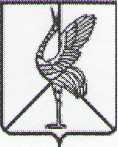 Совет городского поселения «Шерловогорское» муниципального района «Борзинский район» Забайкальского краяРЕШЕНИЕ29 декабря 2020 года	                    № 223поселок городского типа Шерловая ГораО внесении изменений в решение Совета городского поселения «Шерловогорское» от 28 февраля 2017 года № 27 «Об утвержденииструктуры и схемы управления администрации
городского поселения «Шерловогорское»В соответствии с ч. 8 ст. 37 Федерального закона от 06 октября 2003 года №131-ФЗ «Об общих принципах организации местного самоуправления в Российской Федерации», Законом Забайкальского края от 20 мая 2009 года № 192-ЗЗК «О реестре должностей муниципальной службы в Забайкальском крае», п.2 ст. 25, ст. 27 Устава городского поселения «Шерловогорское», Совет городского поселения «Шерловогорское» решил:Схему администрации городского поселения «Шерловогорское», утвержденную решением Совета городского поселения «Шерловогорское» от 28.02.2017 № 27 «Об утверждении структуры и схемы управления администрации городского поселения «Шерловогорское»  изложить в новой редакции (приложение)      2. Настоящее решение вступает в силу на следующий день после дня его официального опубликования (обнародования).       3. Настоящее решение подлежит официальному опубликованию в периодическом печатном издании газете «Вестник городского поселения «Шерловогорское» и обнародованию на специально оборудованном стенде в фойе 2 этажа административного здания администрации городского поселения   «Шерловогорское» по адресу: Забайкальский край, Борзинский район, пгт. Шерловая Гора, ул. Октябрьская, д.12, а также размещению на сайте муниципального образования в информационно-телекоммуникационной сети «Интернет» (www.шерловогорское.рф).Приложение к решению Совета городскогопоселения «Шерловогорское»от ___ декабря 2020 г. № __СХЕМА АДМИНИСТРАЦИИ ГОРОДСКОГО ПОСЕЛЕНИЯ «ШЕРЛОВОГОРСКОЕ»Председатель Совета городского поселения «Шерловогорское»  ________________Т.М. СоколовскаяГлава городского поселения «Шерловогорское»______________А.В. Панин